Annex 1. Details of the risk of bias assessment.Annex 2. Influence graphics.StudyYearJadad scorePEDro scoreRandomizationBlindingDescription of withdrawalsAllocation concealmentAubrun20085(5)11(11)Random number tableDouble blindYesSealed envelopesGanne20055(5)10(11)Random number tableDouble blindYesSealed envelopesGuignard20125(5)10(11)Computer-generatedDouble blindYesUnclearHaidi20134(5)9(11)Just mentioned randomDouble blindYesUnclearHadi20104(5)8(11)Just mentioned randomDouble blindYesUnclearJaksch20024(5)9(11)Just mentioned randomDouble blindYesSealed envelopesJoly20055(5)10(11)Random number tableDouble blindYesSealed envelopesLeal, 201520155(5)10(11)Computer-generatedDouble blindYesSealed envelopesLee20143(5)8(11)Computer-generatedObserver-randomYesUnclearSahin20044(5)9(11)Just mentioned randomDouble blindYesUnclearVan Elstraete,20044(5)9(11)Random number tableDouble blindYesUnclearYalcin20123(5)9(11)Computer-generatedJust mentioned blindedYesUnclearSubgroupInfluence graphics1: VAS 0-2H MINOR SURGERY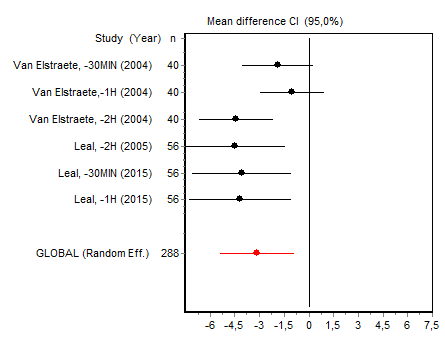 2:VAS 0-2H MAJOR SURGERY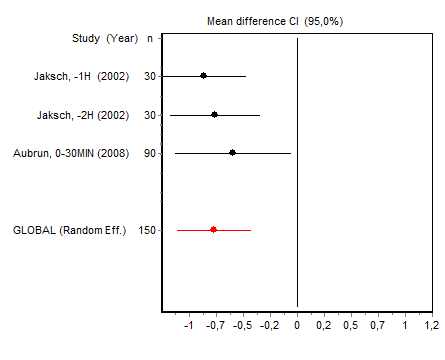 3:  VAS 4H MINOR SURGERY*4: VAS 4H MAYOR SURGERY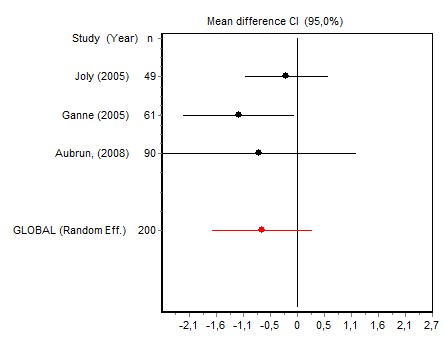 5: VAS 12H MINOR SURGERY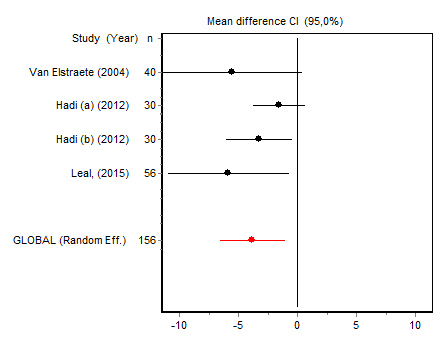 6: VAS 12H MAJOR SURGERY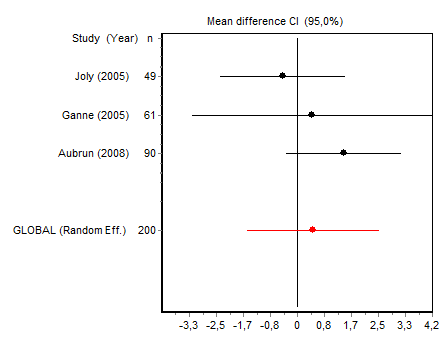 7: VAS 24H MINOR SURGERY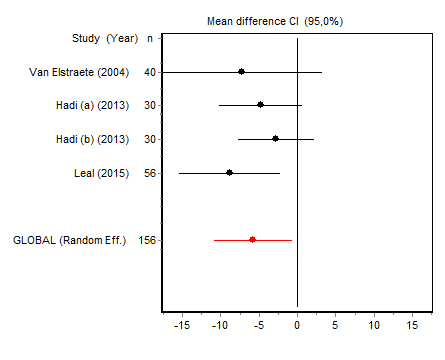 8: VAS 24H MAJOR SURGERY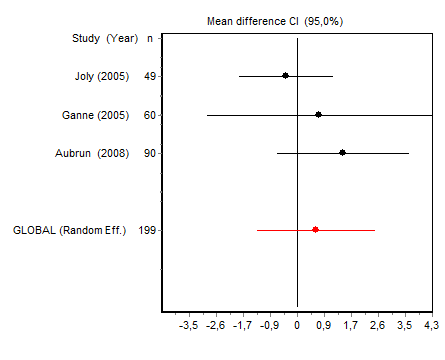 9: MORPHINE CONSUMPTION MAJOR SURGERY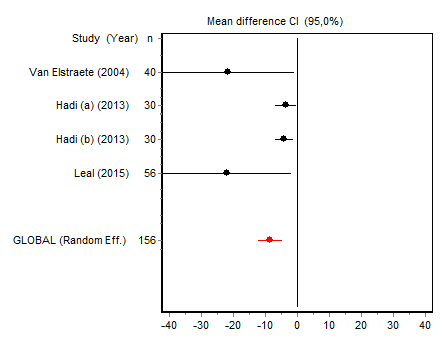 10: MORPHINE CONSUMPTION MAJOR SURGERY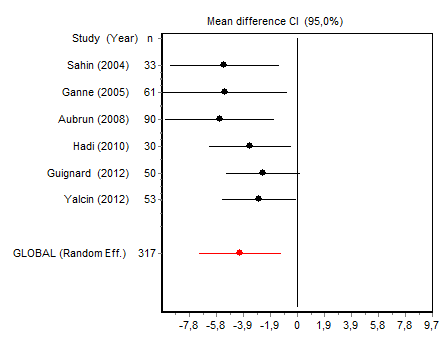 11: TIME TO FIRST RESCUE ANALGESIAMINOR SURGERY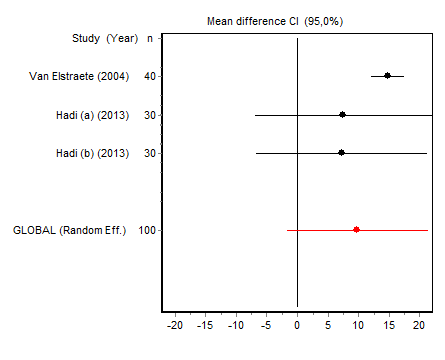 12: TIME TO FIRST RESCUE ANALGESIA MAYOR SURGERY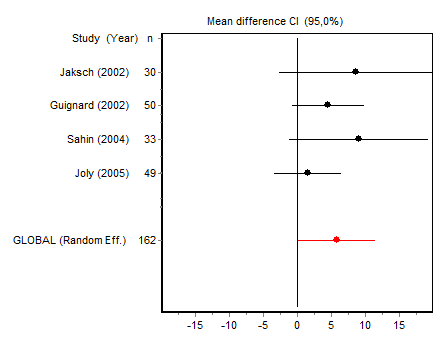 13: INCIDENCE OF PONV MINOR SURGERY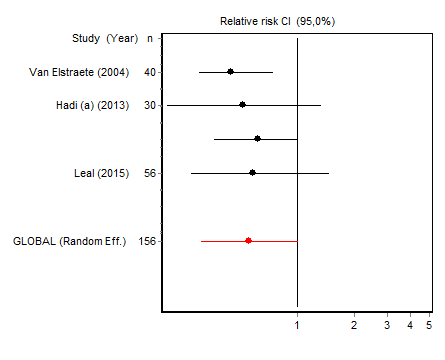 14: INCIDENCE OF PONVMAJOR SURGERY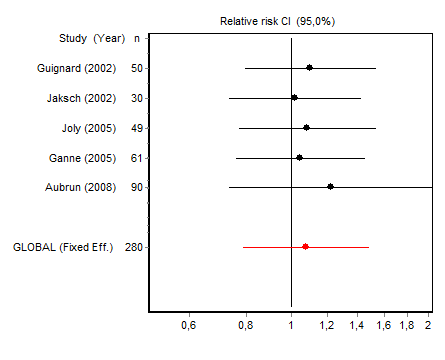 15: INCIDENCE OF PSYCOTIC EVENTS MAJOR SURGERY**Results not shown for subgroups with only two studies. PONV, postoperative nausea and vomiting; VAS, visual analog scale.** Results not shown for subgroup 15, which was not included in the meta-analysis.*Results not shown for subgroups with only two studies. PONV, postoperative nausea and vomiting; VAS, visual analog scale.** Results not shown for subgroup 15, which was not included in the meta-analysis.15 